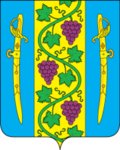 АДМИНИСТРАЦИЯ  ВЫШЕСТЕБЛИЕВСКОГОСЕЛЬСКОГО ПОСЕЛЕНИЯ ТЕМРЮКСКОГО РАЙОНАПОСТАНОВЛЕНИЕот  13.12.2016                                                                                           № 296станица ВышестеблиевскаяО внесении изменений в постановление администрации      Вышестеблиевского сельского поселения Темрюкского района       от 02 февраля 2016 года № 38  «Об утверждении муниципальной программы «Обеспечение безопасности в Вышестеблиевском сельском поселении Темрюкского района» на 2016-2018 годыНа основании постановлений администрации Вышестеблиевского сельского поселения  Темрюкского района  от 5 ноября 2014 года № 206 «Об утверждении перечня муниципальных программ  Вышестеблиевского сельского поселения  Темрюкского района, реализуемых с 2016 года», от 5 ноября 2014 года № 207 «Об утверждении порядка разработки, формирования, реализации и оценки эффективности реализации муниципальных программ»п о с т а н о в л я ю:           1. Внести изменение в Приложение к постановлению администрации Вышестеблиевского   сельского         поселения   Темрюкского         района  от 02 февраля 2016 года  № 38 «Об утверждении муниципальной программы «Обеспечение безопасности в Вышестеблиевском сельском поселении Темрюкского района» на 2016-2018 годы, изложив пункт «Объемы бюджетных ассигнований муниципальной программы» в новой редакции:    2. Внести данные изменения по всему тексту в приложения «№1, №3, №4.3. Общему отделу администрации Вышестеблиевского сельского поселения Темрюкского района (Бедакова) обнародовать настоящее постановление  и разместить его  на официальном сайте администрации Вышестеблиевского сельского поселения Темрюкского района.  	    4. Контроль за выполнением  постановления «О внесении изменений в постановление администрации      Вышестеблиевского сельского поселения Темрюкского района от 02 февраля 2016 года № 38  «Об утверждении муниципальной программы «Обеспечение безопасности в Вышестеблиевском сельском поселении Темрюкского района» на 2016-2018 годы возложить на  заместителя главы Вышестеблиевского сельского поселения Темрюкского района Н.Д. Шевченко.5. Постановление вступает в силу со дня подписания и распространяет свои действия на правоотношения, возникшие с 1 января 2016 года.Глава Вышестеблиевскогосельского поселения Темрюкского  района                                                                            П.К. Хаджиди                                     Объемы бюджетных ассигнований муниципальной программывсего на 2016 - 2018 годы – 225 тыс. рублей, за счет средств местного бюджета 230,2 тыс.рублей, в том числе:2016 год – 20,2 тыс. рублей2017 год – 105 тыс. рублей2018 год– 105 тыс. рублей, в том числе по подпрограммам:1. «Предупреждение и ликвидация чрезвычайных ситуаций, стихийных бедствий природного и техногенного характера на территории Вышестеблиевского сельского поселения Темрюкского района» всего на 2016 - 2018 годы – 40,0 тыс. рублей за счет средств местного бюджета, в том числе:2016 год – 0,0 тыс. рублей2017 год – 20,0 тыс. рублей2018 год – 20,0 тыс. рублей2. «Внедрение гражданских технологий противодействия терроризму в Вышестеблиевском сельском поселении Темрюкского района» всего на 2016 - 2018 годы – 00,0 тыс. рублей за счет средств местного бюджета, в том числе:2016 год – 0,0 тыс. рублей2017 год – 0,0 тыс. рублей2018 год – 0,0 тыс. рублей3. «Противодействие коррупции в Вышестеблиевском сельском поселении Темрюкского района»всего на 2016 - 2018 годы – 20,0 тыс. рублей за счет средств местного бюджета, в том числе:2016 год – 0,0 тыс. рублей2017 год – 10,0 тыс. рублей2018 год – 10,0 тыс. рублей4. «Укрепление правопорядка, профилактика правонарушений и укрепление борьбы с преступностью в Вышестеблиевском сельском поселении Темрюкского района»всего на 2016 - 2018 годы – 120,0 тыс. рублей, в том числе из средств местного бюджета – 180,0 тыс. рублей, из них по годам:2016 год – 0,0 тыс. рублей2017 год - 60,0 тыс. рублей2018 год - 60,0 тыс. рублей5. «Обеспечение первичных мер пожарной безопасности на территории Вышестеблиевского сельского поселения Темрюкского района»всего на 2016 - 2018 годы – 50,2тыс. рублей за счет местногобюджета, в том числе:в 2016 году – 20,2 тыс. рублейв 2017 году – 15,0 тыс. рублейв 2018 году – 15,0 тыс. рублей